КОНСУЛЬТАЦИЯ ДЛЯ РОДИТЕЛЕЙ: «НЕСТАНДАРТНОЕ ФИЗКУЛЬТУРНОЕ ОБОРУДОВАНИЕ СВОИМИ РУКАМИ»Ни для кого не секрет, что здоровье ребенка у каждого родителя стоит на первом месте. Наиболее эффективным и доступным средством увеличения потенциала здоровья является физическая культура и, прежде всего, двигательная активность. Мы на практике убеждаемся в снижении интереса детей к двигательной активности, их малоподвижности, нежеланию принимать участие в подвижных играх. Что приводит к росту заболеваемости.Как сделать так, чтобы мир движений стал, действительно привлекательным, интересным для детей и родителей? В решении этой проблемы в нашей группе  мы используем нестандартное оборудование, изготовленное своими руками, которое позволяет быстро и качественно формировать двигательные умения и навыки и способствует повышению интереса к физкультурным занятиям, делают более разнообразными движения детей, развивают творчество и фантазию. Занятия с нестандартным оборудованием могут носить как развлекательный характер, так и тренировочный характер; их можно организовывать в форме игровых, сюжетных, тематических, учебно-тренировочных занятий. Новизна заключается в необычной форме и красочности нестандартного оборудования, которые привлекают внимание детей и повышают их интерес к выполнению основных движений и упражнений и способствуют высокому эмоциональному тонусу во время занятий. Изготовленное нестандартное оборудование малогабаритное и достаточно универсальное, легко обрабатывается. Оно легко трансформируется при минимальных затратах времени и его можно использовать как в условиях помещений, так и на улице. Нестандартное оборудование – это дополнительный стимул активизации физкультурно-оздоровительной работы. Поэтому, оно, никогда не бывает лишним и скучным. Для педагогов и родителей, я предлагаю несколько примеров нестандартного физкультурного оборудования, которые легко можно изготовить своими руками.«БИЛЬБОКЕ»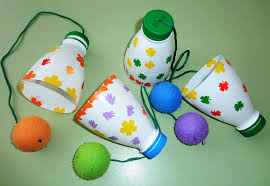 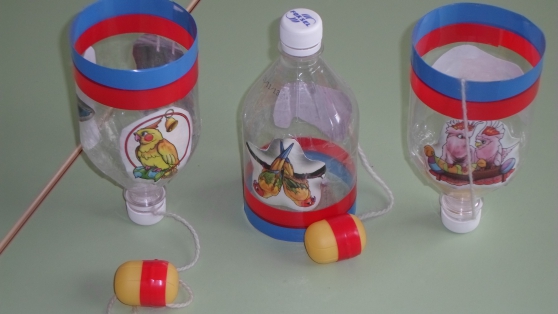 Материал: верхняя часть пластиковых бутылок, контейнер от «киндер-сюрприза» или мячик, цветная нить или ленточка.Цель: Совершенствование умения подбрасывать предмет вверх или ловить его; развивать глазомер, быстроту реакции, координация движений предплечья кисти и пальцев, ловкости, меткости, глазомера, произвольности поведения, быстроты реакции. Воспитание упорства, настойчивости, позитивного духа соперничества, формирование навыков самоконтроля.Вариант использования: Дети подбрасывают контейнер вверх и бутылочкой ловят его. Если поймали — молодцы!
Игры «Кто самый ловкий?», «Попади в цель», игры соревновательного характера.«ВЕСЁЛЫЕ КАРАНДАШИ»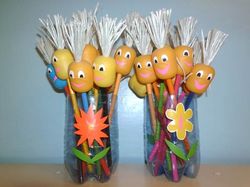 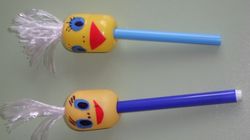 Материал: оборудование изготовлено из цветных карандашей или фломастеров, контейнер от киндер- сюрприза.Цель: способствовать профилактике плоскостопия, массаж стоп. Улучшение кровообращения в пальцах, кистях рук и предплечий.Варианты использования: Массаж ладоней (вращение ствола карандаша между ладонями), массаж кончиков пальцев, массаж тыльной стороны и внутренней стороны ладони. Массаж стоп, поднимание карандаша пальцами ног. Использование в качестве атрибутов.«МАССАЖНЫЕ ПЕРЧАТКИ»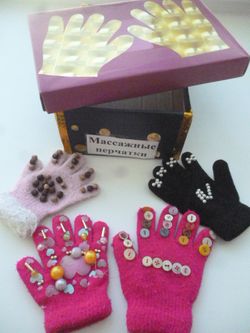 Материал: Перчатки, бусы, пуговки, нитки с иголкой.Цель: Повышение общего тонуса организма (помогают оказывать позитивное влияние на рост и развитие детского организма, снимают усталость, улучшают циркуляцию крови, успокаивают нервную систему дошкольников). Укрепление иммунитета и улучшения эмоционального состояния ребёнка.Использование: Дети делают массаж всех частей тела себе и друг дружке.«КОСИЧКИ»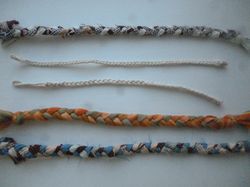 Материал: Полоски ткани, сделанные из детских колготок, поясов, заплетены в косичку; концы зафиксированы.Цель: Развитие двигательной активности, ловкости движений, массаж стоп.Использование: для ОРУ, для подвижных игр, как атрибуты, ходьба по косичкам, при обучении прыжкам на двух ногах. Игра «Ловишки с хвостиками»: Ведущий - «ловишка» догоняет игрока и забирает у него хвостик-косичку, прикреплённую сзади на спине игрока (за пояс).«МЕШОЧКИ»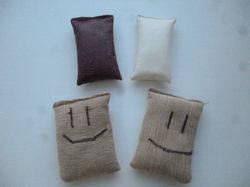 Материал: Плотная ткань или кожзаменитель, песок или соль 150 и 200 грамм.Цель: Развитие метательных навыков с разного расстояния и из разных положений, развитие силы рук .Воспитание позитивного духа соперничества.Использование: Для занятий ОРУ и подвижных игр. Игра «Кто дальше бросит?», «Кто быстрее соберет?», «Веселые догонялки». Дети стоят в кругу, передают друг другу 2 мешочка. Цель игры: мешочки не должны встретиться, догнать друг друга. В соревнованиях, в качестве эстафетной палочки «ФЕЙЕРВЕРК В БУТЫЛКЕ»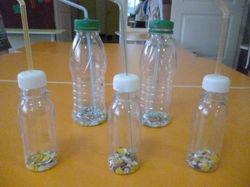 Материал: Пластиковая бутылка, наполненная конфетти, фольгой, кусочками пенопласта и т.д., в которой проделываются дырки. Трубочка для коктейля.Цель: Учить правильному дыханию (вдох через нос, выдох через рот).Использование: Ребенок дует в трубочку, вставленную в крышку. Дыхательные упражнения, в игровой деятельности.«МОТАЛКИ»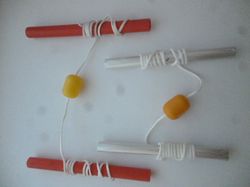 Материал: Палки, шнур, упаковки от киндер-сюрпризов, сшитый из ткани круг, веревки.Цель: Развивать мелкую моторику рук, ловкость, быстроту движений. Воспитание упорства, настойчивости, позитивного духа соперничества.Использование: Можно использовать в свободной игровой деятельности, в соревнованиях. Дети наматывают шнур с привязанным киндером на палочку.Игра «Кто быстрей?».«БАЛАНСИР»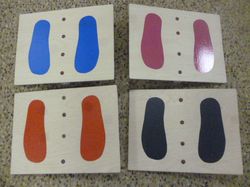 Материал: Фанера, палка, самоклеющаяся пленка.Цель: Развитие координации движений, равновесия, профилактика плоскостопия.Использование: Для занятий ОРУ. Игра «Кто дольше удержит равновесие?»«КОЛЬЦЕБРОСЫ»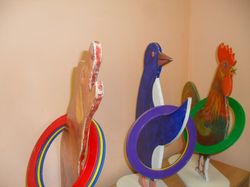 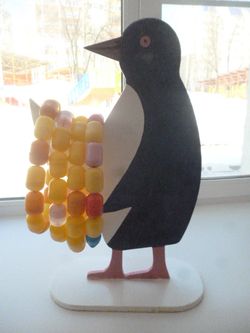 Материал: Деревянные фигурки, кольца.Цель: Координация движений предплечья и кисти руки, ловкости, меткости, глазомера, произвольности поведения, быстроты реакции. Воспитание упорства, настойчивости, позитивного духа соперничества, формирование навыков самоконтроля.Использование: В свободной игровой деятельности, в индивидуальной работе, в соревнованиях.«АТРИБУТЫ: ФЛАЖКИ, ЛЕНТОЧКИ, ПЛАТОЧКИ, ХВОСТЫ»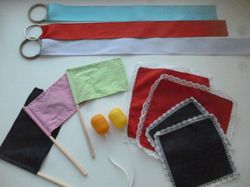 Материал:Цель: Развитие двигательных умений и навыков.Использование: В свободной игровой деятельности, в индивидуальной работе, в соревнованиях .Для занятий ОРУ, подвижных игр, для выполнения танцевальных упражнений, для дыхательной гимнастики.«ТРЕНАЖЕРЫ ДЛЯ ЛАЗАНИЯ»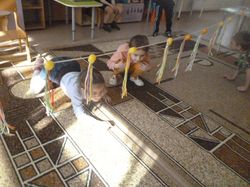 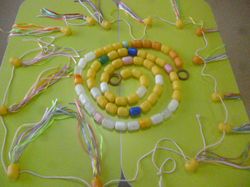 Материал: Бельевая веревка на которую нанизаны упаковки от киндер-сюрпризов, на концах закреплены кольцами.Цель: Совершенствовать умение перепрыгивать, пролезать через предмет. Укрепление мышц ног. Развитие быстроты и ловкости. Воспитание упорства, настойчивости, позитивного духа соперничества, формирование навыков самоконтроля.Использование: Для лазания прямо и боком, для перешагивания, ползания между канатами, перебрасывание предметов через натянутый канат. При проведении подвижных игр«ТРЕНАЖЕРЫ-ЭСПАНДЕРЫ»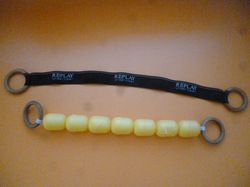 Материал: Кольца, широкая резинка, упаковка от киндер-сюрприза.Цель: Для развития различных групп мышц.Использование: В свободной игровой деятельности, в индивидуальной работе, в соревнованиях , для занятий ОРУ.Желаем вам творческих успехов!Инструктор по физической культуре:Кожуханова Ольга Владимировна.